Фотоотчет спортивно-развлекательного мероприятия,посвященного Спартакиаде для детей старшего дошкольного возраста группы № 4МАДОУ «Детский сад № 14»(корпус 1)Цель: развивать у детей интерес к зимним видам спорта;Задачи: закрепить знания о зимних видах спорта;способствовать оздоровлению организма детей;создать положительный эмоциональный настрой, веселое, бодрое настроение;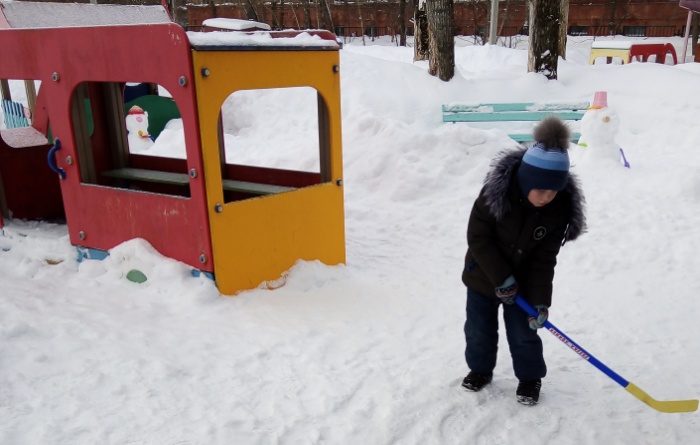 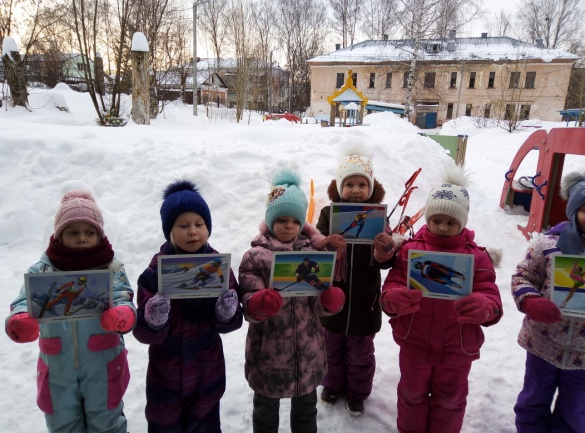 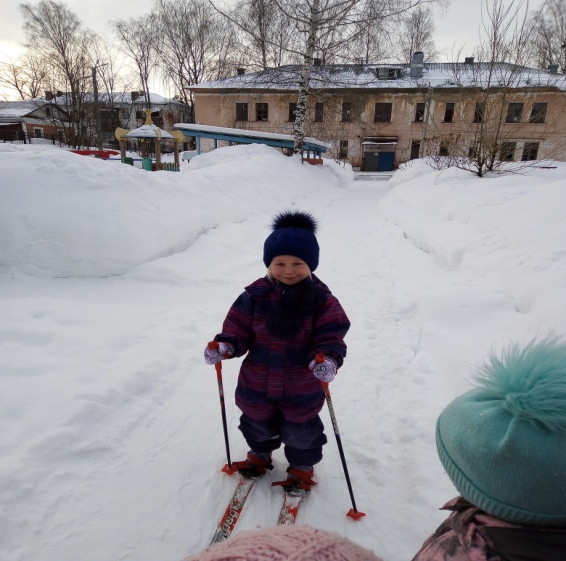 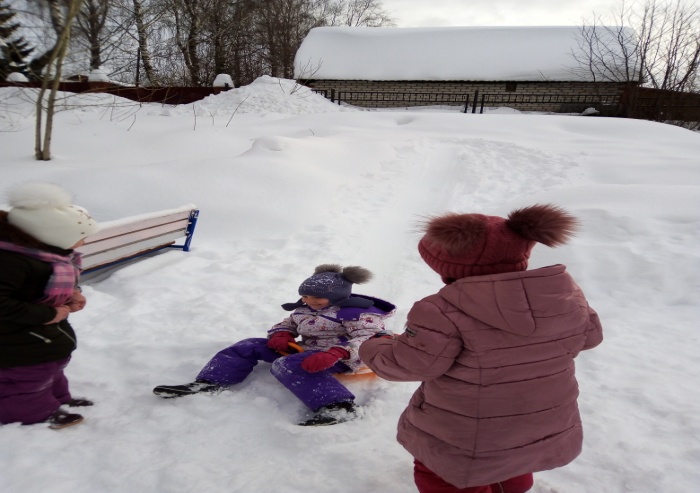 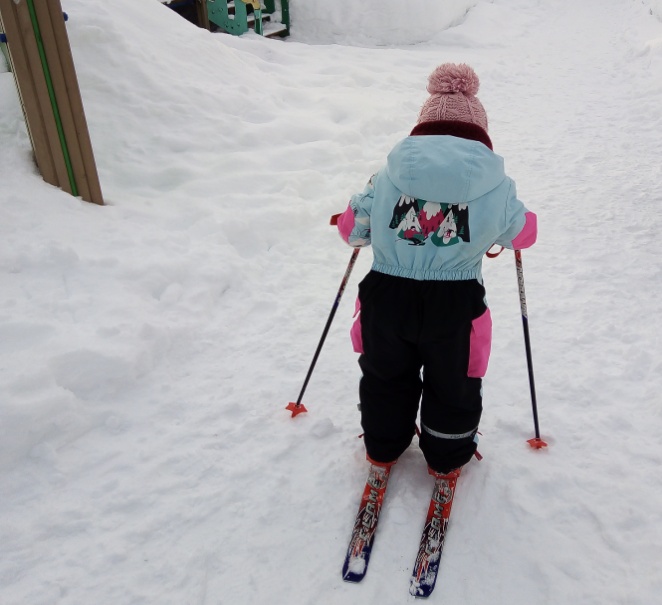 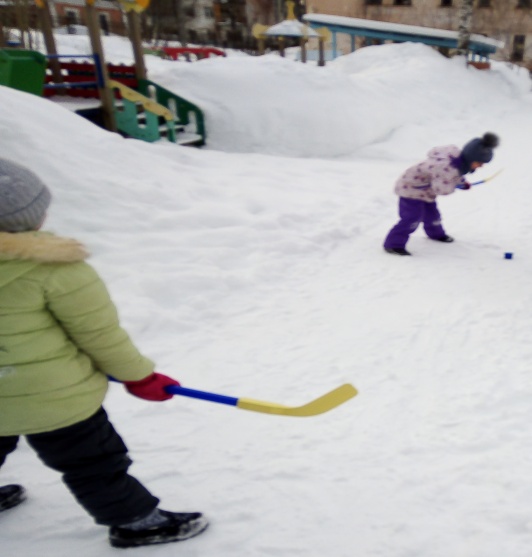 